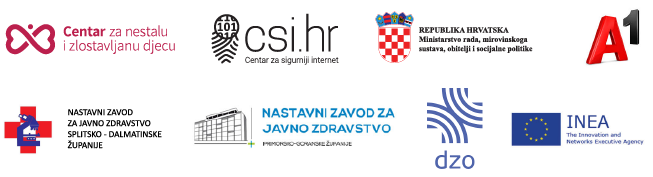 PRIJAVNICA ZA TRENINGIme i prezimeŽupanijaZanimanjeUstanovaTelefonE-mail